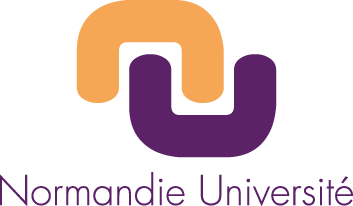 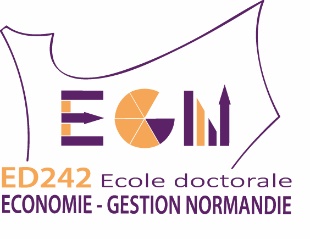 45ème Journée de l’Ecole Doctorale Economie Gestion NormandieLundi 29 Novembre 2021La Cité Numérique20 Quai Frissard, 76600 Le Havre	PROGRAMME PRELIMINAIRE10h0010h00-11h00 : Accueil café et visite de la Cité Numérique11h00-12h30 : Nouvelles de l’Ecole Doctorale ; Discussion sur la pré-soutenance de thèse12h30-14h00 : Déjeuner – Restaurant Novotel 14h00-15h30 : Table ronde et témoignages sur les liens entre recherche et innovation  15h30-15h45 : Pause15h45-17h15 : Présentation des sujets de thèse des nouveaux doctorants17h15-17h30 :  Clôture de la journée.IMPORTANT : La journée de l’école doctorale est obligatoire pour tous les doctorants, sauf raison dument justifiée. L’accès à la cité numérique nécessite un pass sanitaire valide. Les doctorants n’en disposant pas (ou se situant en dehors de la Normandie) pourront y assister en mode hybride. Le lien de connexion vous sera diffusé ultérieurement. Pour les participants présents sur place et disposant d’un pass sanitaire valide, l’école doctorale prendra en charge le transport en bus Caen - Le Havre AR, le transport en train Rouen – Le Havre AR et le déjeuner au restaurant de l’hôtel Novotel du HavreHoraires indicatifs :Départ du bus de Caen : 8h15, an face de la MRSH. Retour prévu à 19h00.Départ du train de Rouen : 9h05. Départ du train du Havre : 17h56.